Зарегистрирован в государственно-правовом управлении Правительства Ярославской области 26.03.2024 № 36-14730ГОСУДАРСТВЕННАЯ СЛУЖБА ОХРАНЫ ОБЪЕКТОВ КУЛЬТУРНОГО НАСЛЕДИЯ ЯРОСЛАВСКОЙ ОБЛАСТИПРИКАЗот 22.03.2024 № 60г. ЯрославльОб утверждении предметаохраны объекта культурного наследия федерального значенияВ соответствии со статьями 9.1, 33 Федерального закона от 25 июня 2002 года № 73-ФЗ «Об объектах культурного наследия (памятниках истории и культуры) народов Российской Федерации», Положением о государственной службе охраны объектов культурного наследия Ярославской области, утвержденным постановлением Правительства области от 17.06.2015 № 659-п «О государственной службе охраны объектов культурного наследия Ярославской области»,ГОСУДАРСТВЕННАЯ СЛУЖБА ОХРАНЫ ОБЪЕКТОВ КУЛЬТУРНОГО НАСЛЕДИЯ ЯРОСЛАВСКОЙ ОБЛАСТИ ПРИКАЗЫВАЕТ:1. Утвердить прилагаемый предмет охраны объекта культурного наследия федерального значения «Церковь Казанская», XVII в. (Ярославская область, г. Рыбинск, ул. Большая Казанская, д. 1).2. Контроль за исполнением приказа возложить на начальника отдела разрешительной документации и учета объектов культурного наследия департамента Крылову Н.Н.3. Приказ вступает в силу со дня его подписания.Руководитель службы					         А.С. РожковаПРЕДМЕТ ОХРАНЫобъекта культурного наследия федерального значения «Церковь Казанская», XVII в. (Ярославская область, г. Рыбинск, ул. Большая Казанская, д. 1)Предметом охраны объекта культурного наследия федерального значения «Церковь Казанская», XVII в. (Ярославская область, г. Рыбинск, ул. Большая Казанская, д. 1), являются: - местоположение церкви в историческом Казанском конце г. Рыбинска, в устье реки Черемухи, на ее левом берегу;- объемно-пространственная композиция бесстолпного храма, выполненного по типу корабля, состоящая из: квадратного в плане четверика, перекрытого четырехскатной кровлей, увенчанного пятью глухими барабанами с луковичными главами с позолоченными конусами, подкрестными яблоками и восьмиконечными крестами, трехапсидного алтаря, перекрытого скатной конусообразной крышей, небольшой, прямоугольной в плане, трапезной, перекрытой двускатной кровлей, и примыкающего к трапезной квадратного в плане притвора, построенного в 1822 г., перекрытого четырехскатной кровлей, завершающегося ротондой со сферическим куполом;- местоположение, габариты и конфигурация глухих цилиндрических барабанов четверика – малых и центрального большого;- характер кровельного покрытия основных объемов – фальцованный металл, сферического купола ротонды притвора – в шашку, барабанов – чешуей; колористическое решение кровельного покрытия кровли, глав и купола уточняется методами научной реставрации;- материал капитальных стен: красный глиняный кирпич на известково-песчаном растворе;- местоположение, габариты и конфигурация исторических входных и оконных проемов на фасадах, в том числе заложенных: прямоугольных оконных проемов алтаря, четверика, трапезной и притвора; арочные оконные проемы ротонды притвора; прямоугольный дверной проем притвора; проем на западном фасаде трапезной (форма уточняется методами научной реставрации); характер расстекловки и заполнения оконных проемов (уточняются методами научной реставрации);- композиционное решение и архитектурно-художественное оформление фасадов алтарной части, а именно: рельефно выделенный цоколь; гладкие трехчетвертные полуколонны между полукружиями апсид; пояс поребрика в двух валиках в нижней части, а также в оформлении баз полуколонн; трехсторонние профилированные наличники оконных проемов; ступенчатый раскрепованный карниз с четырьмя рядами поребрика, ограниченными в верхней части двумя полками, в нижней – валиком;- композиционное решение и архитектурно-художественное оформление фасадов четверика, а именно: рельефно выделенный цоколь; гладкие угловые пилястры; пояс поребрика в двух валиках в нижней части, в том числе в оформлении пилястр; филенчатые наличники оконных проемов с четырьмя ушками, с двумя парными лавровыми гирляндами и круглой розеткой между ними, сандрики в виде горизонтальных полочек над наличниками окон в оформлении северного, южного и восточного фасадов; профилированная тяга над окнами второго света; профилированный карниз (три ступени, пояс поребрика, валик); две прямоугольные профилированные ниши и прямоугольная с арочным завершением ниша в оформлении западного фасада; пояс сухариков в двух валиках в оформлении малых барабанов; пояс сухариков и два валика под ним в оформлении центрального большого барабана;- композиционное решение и архитектурно-художественное оформление фасадов трапезной, а именно: рельефно выделенный цоколь; гладкие боковые пилястры; пояс поребрика в двух валиках в нижней части; ступенчатый раскрепованный карниз с четырьмя рядами поребрика, ограниченными в верхней части полкой, в нижней – валиком; профилированные наличники с ушками оконных проемов;- композиционное решение и архитектурно-художественное оформление фасадов притвора, а именно: рельефно выделенный цоколь; четырехколонные ложные дорические портики и треугольные фронтоны (профиль: полка, валик) с трех сторон; арочные ниши по сторонам от центрального входа; угловые гладкие пилястры в примыкании к объему трапезной; карниз простого профиля в завершении квадратного объема; дорические полуколонны и декоративные профилированные ниши в оформлении ротонды; профилированный карниз ротонды;- белокаменный декор – капители и базы колонн в оформлении фасадов притвора;- характер исторической отделки фасадов церкви, а также колористическое решение (уточняется методами научной реставрации);- характер сохранившихся металлических кубоватых решеток в оконных проемах;- характер позолоченных конусов, яблок и восьмиконечных крестов барабанов четверика;- пространственно-планировочная структура интерьеров в пределах капитальных стен;- оформление интерьеров, в том числе:высокий сомкнутый свод четверика;лотковый свод трапезной;цилиндрический свод алтарной части;входной проем прямоугольной формы из притвора в трапезную часть; проемы входа из трапезной в четверик, средний из которых арочный, более высокий, с распалубкой, боковые – коробовой формы; арочные проемы входа в алтарь;ниши арочной и прямоугольной формы на южной и западной стене алтаря;характер металлических заполнений дверных проемов;профилированный карниз ротонды притвора;металлические воздушные связи в объеме четверика, алтаря, трапезной и притвора;- монументальная живопись, выполненная в 1767, 1768 гг. во фреско-темперной технике, ее иконографическая схема и место расположения:на стенах, сводах алтарной части;на стенах, сводах, оконных откосах четверика и в арочных проемах;на стенах, сводах, оконных и дверных откосах трапезной;- историческое использование объекта – религиозная деятельность.Схема предметы охраны объекта культурного наследия федерального значения «Церковь Казанская», XVII в. (Ярославская область, г. Рыбинск, ул. Большая Казанская, д. 1), приведена в приложении к настоящему предмету охраны.СХЕМАпредметы охраны объекта культурного наследия федерального значения «Церковь Казанская», XVII в. (Ярославская область, г. Рыбинск, ул. Большая Казанская, д. 1)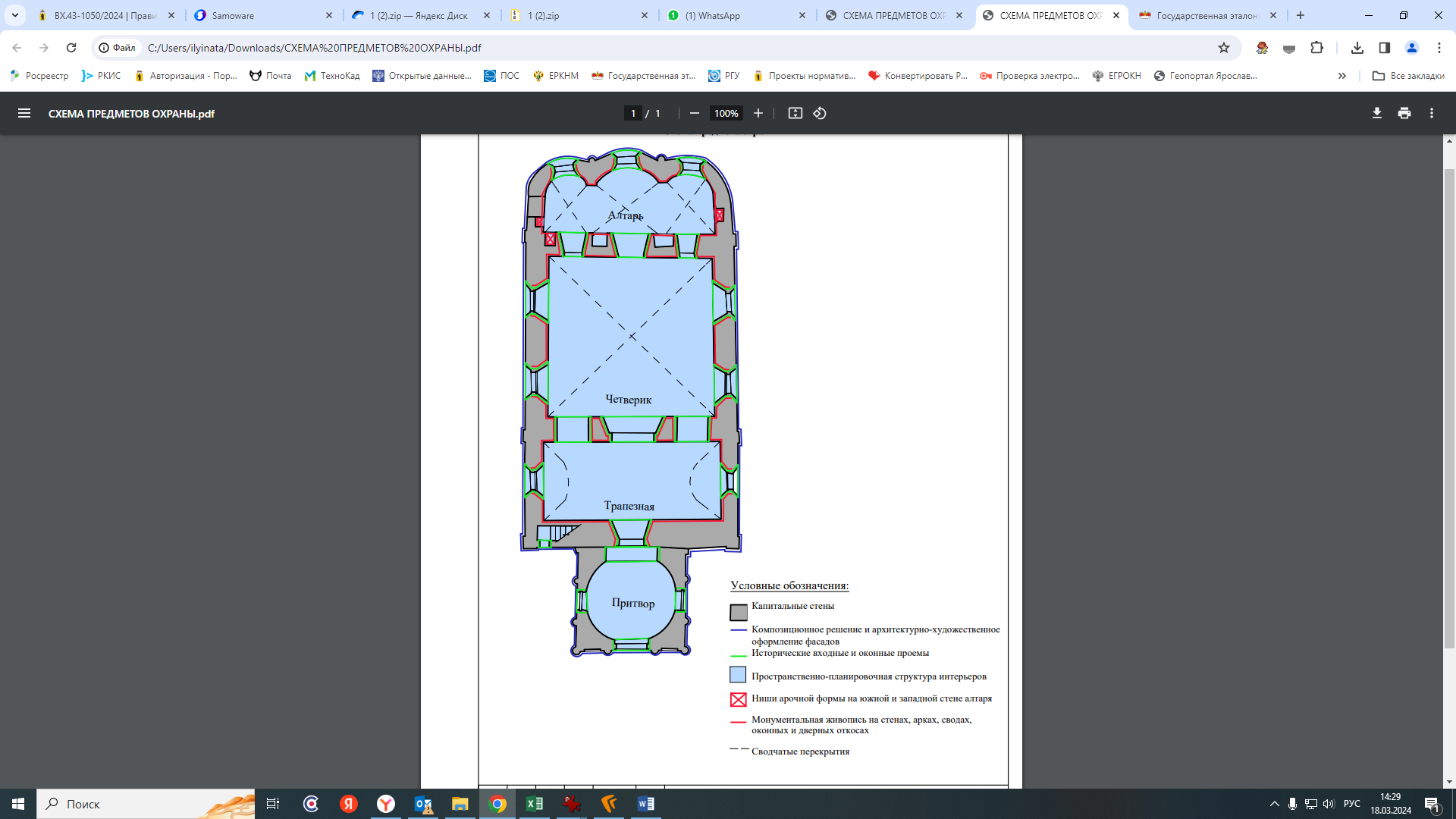 УТВЕРЖДЕНприказом государственной службы охраны объектов культурного наследия Ярославской области от 22.03.2024 № 60Приложениек предмету охраны 